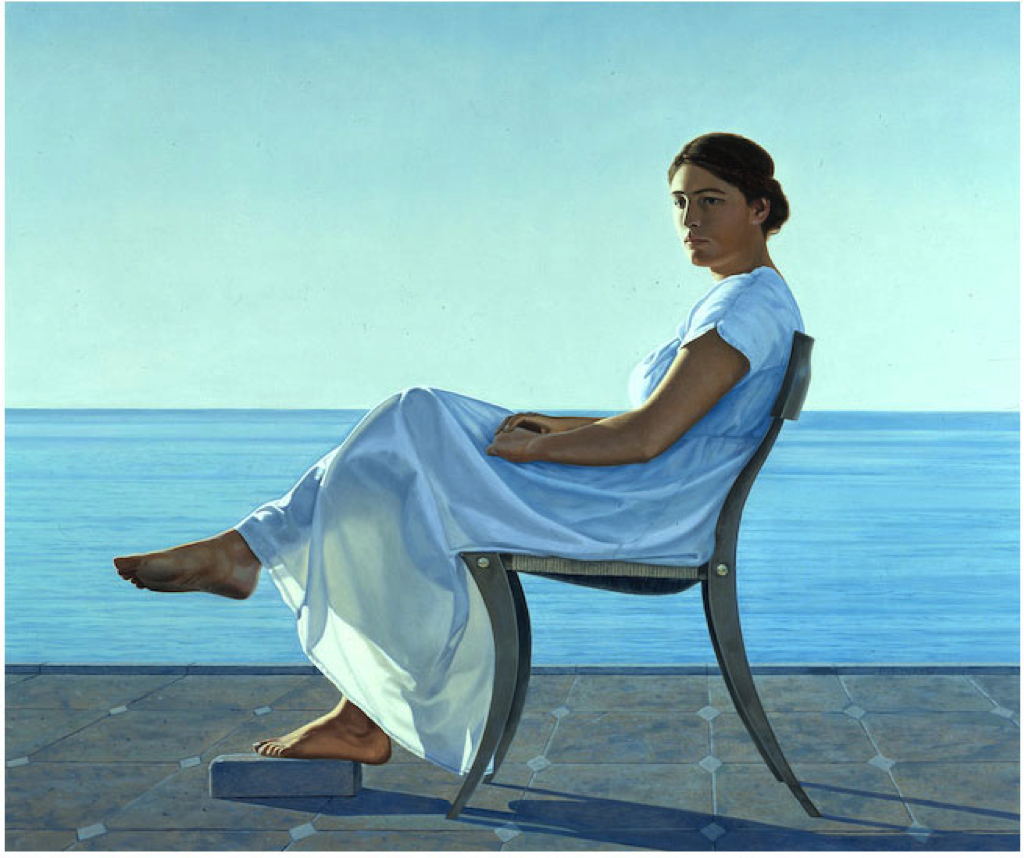 Who + Detail + WhatPenelope, her face turned away from the glare of the sun, looked towards the shore.Describe the shore (e.g. fishermen or cliffs or birds or distant groups of people)Description +  More DetailIt was calm today, with only a light breeze skimming over waves that broke gently on the sand.Describe an action (e.g. Penelope stands-up or she walks over to the sea or she kicks away the stone)FlashbackWhen she was younger, she’d always dreamt of escaping from her father’s palace and starting a new life.Provide more detail (e.g. Penelope’s father is controlling or she yearns for adventure or she feels frustrated)Narrator’s Voice + BackgroundShe knew that she was braver and more capable than her siblings, so she saw the journey in front of her as a challenge Provide more detail (e.g. the journey is long or she has to travel in disguise or she needs help along the way)Feeling + Other CharacterShe would miss her mother – that was beyond doubt – but she remembered the parting words they had exchanged.  Develop the character (e.g. Penelope’s mother is like her and she advises her to be brave and she gives her blessing)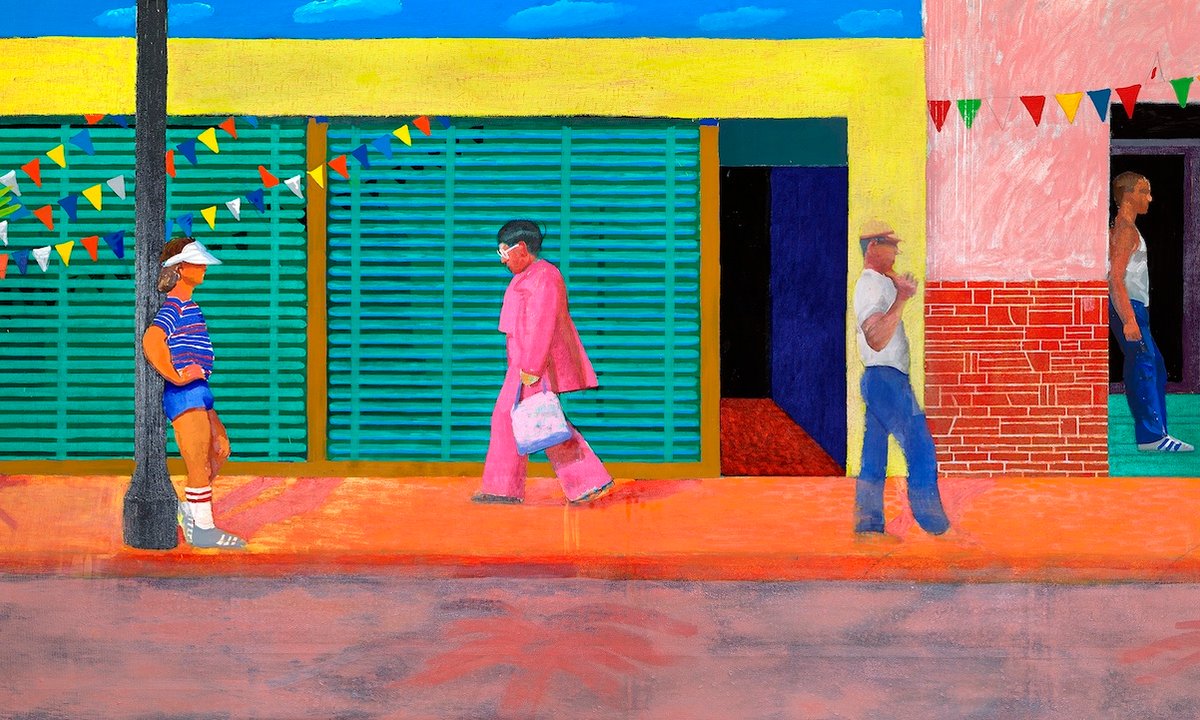 Who + Detail + WhatPenelope, her face turned away from the glare of the sun, looked towards the shore.Describe the shore (e.g. fishermen or cliffs or birds or distant groups of people)Description +  More DetailIt was calm today, with only a light breeze skimming over waves that broke gently on the sand.Describe an action (e.g. Penelope stands-up or she walks over to the sea or she kicks away the stone)FlashbackWhen she was younger, she’d always dreamt of escaping from her father’s palace and starting a new life.Provide more detail (e.g. Penelope’s father is controlling or she yearns for adventure or she feels frustrated)Narrator’s Voice + BackgroundShe knew that she was braver and more capable than her siblings, so she saw the journey in front of her as a challenge Provide more detail (e.g. the journey is long or she has to travel in disguise or she needs help along the way)Feeling + Other Character